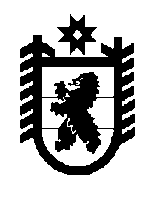 Совет Олонецкого городского поселения –представительный орган муниципального образования41-е заседание 3-го созываРЕШЕНИЕот 31.03.2016г. № 214О внесении изменений в Положение о муниципальном земельном контроле на территории Олонецкого городского поселения и порядке взаимодействия органа, осуществляющего муниципальный земельный контроль, и Управления Федеральной службы государственной регистрации, кадастра и картографии по Республике Карелия (главного государственного инспектора Олонецкого национального муниципального района по охране и использованию земель)     На основании протеста прокуратуры Олонецкого района на противоречащий Земельному кодексу Российской Федерации нормативный правовой акт от 09.03.2016г. № 33-02-2016 и в соответствии со ст.9 Устава Олонецкого городского поселения Совет Олонецкого городского поселения  - представительный орган муниципального образования решил:Внести следующие изменения в Положение о муниципальном земельном контроле на территории Олонецкого городского поселения и порядке взаимодействия органа, осуществляющего муниципальный земельный контроль, и Управления Федеральной службы государственной регистрации, кадастра и картографии по Республике Карелия (главного государственного инспектора Олонецкого национального муниципального района по охране и использованию земель), утвержденное решением от20.07.2007г. № 34 (в редакции решения от 26.04.2013г. № 120):2.- из пункта 1.1. слова «Положением о государственном земельном контроле, утвержденным постановлением Правительства РФ от 15.11.2006г. № 689…» исключить;- пункты 1.2., 4.5., разделы 5 и 6 исключить.Председатель Совета Олонецкого городского поселения                                                Н.Ю.КанаеваГлава Олонецкого городского поселения                                       Ю.И.Минин